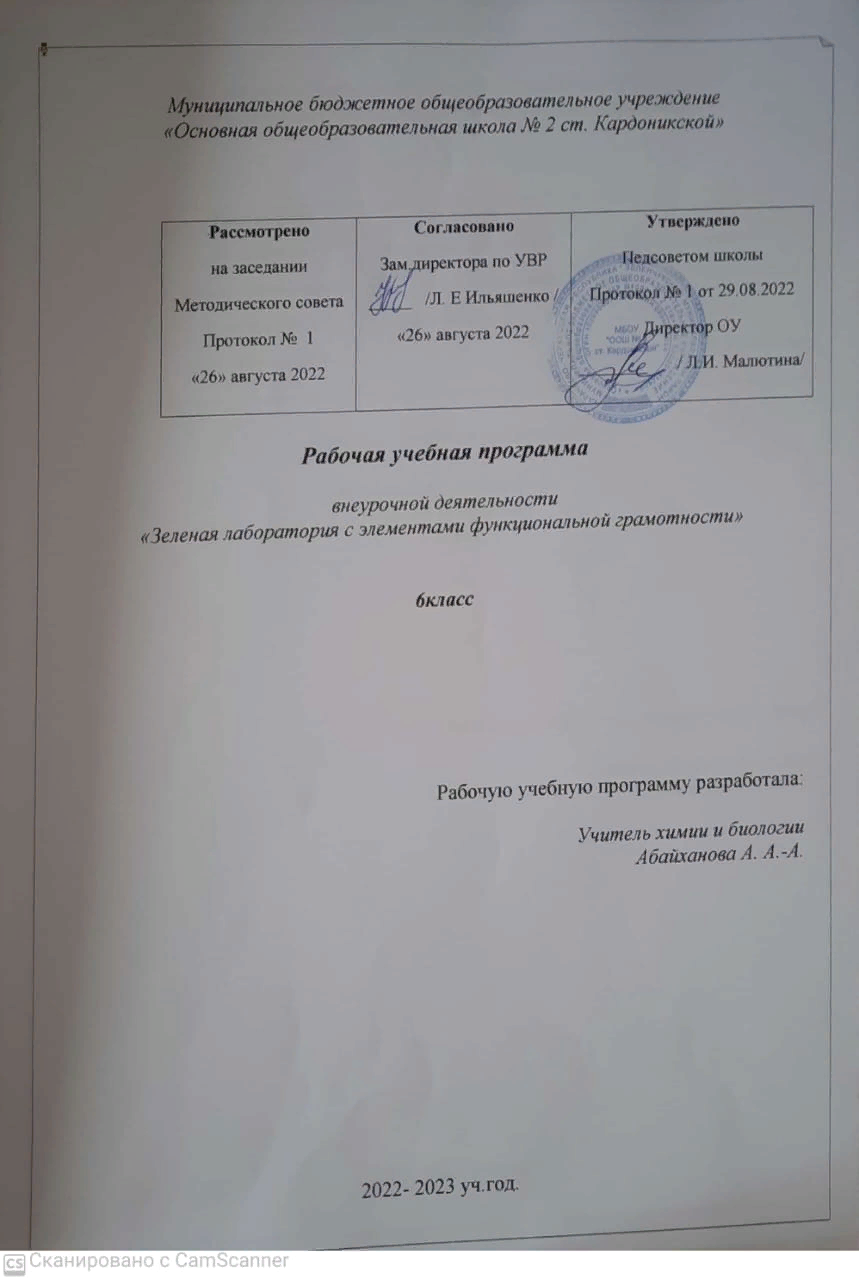 Пояснительная запискаРабочая программа внеурочной деятельности  по биологии построена на основе: 1.Федерального Закона от 29.12.2012 № 273-ФЗ «Об образовании в Российской Федерации»; 2.Федерального  государственного  образовательного стандарта  основного  общего образования, утвержденного  приказом Министерства образования  и науки  Российской  Федерации от 17.12.2010 № 1897 (далее - ФГОС основного общего образования                  3.Письмом Минобрнауки России от 12.05.2011 № 03-296 «Об организации внеурочной деятельности при введении федерального государственного образовательного стандарта»;      4.Порядка  организации и осуществления образовательной деятельности по основным общеобразовательным программам – образовательным программам начального общего, основного общего и среднего общего образования, утвержденным приказом Министерства образования и науки Российской Федерации от 30.08.2013 № 1015;                                      5.Приказа Министерства образования и науки Российской Федерации от 31.03.2014г. №253 «Об утверждении федеральных перечней учебников, рекомендованных (допущенных) к использованию в образовательном процессе в образовательных учреждениях, реализующих образовательные программы общего образования и имеющих государственную аккредитацию»;                                                                                                                                   6.Санитарно-эпидемиологические правила и нормативы  СанПиН 2.4.2.2821-10 "Санитарно-эпидемиологические требования к условиям и организации обучения в общеобразовательных учреждениях" (Постановление Главного государственного санитарного врача Российской Федерации от 29 декабря 2010 г. N 189 г);                                                                                         7.Учебного плана МБОУ « OOШ№ 2 ст. Кардоникской» на 2022-2023учебный год.               Программа рассчитана  на 1 час в неделю, 34 часа в год.                                                                     Цель и задачи. Целью изучения курса является более глубокое и осмысленное усвоение практической составляющей школьной биологии. Главная цель курсазаключается в том, чтобы ученик под руководством учителя, а впоследствии  самостоятельно, определял основные этапы биологического разнообразия на Земле, неоднородность организмов в пространстве и во времени на основе комплексного изучения организмов нашей планеты. Изучение биологии на этой ступени основного общего образования должно быть направлено на решение следующих задач:Формирование системы научных знаний о системе живой природы, закономерностях ее развития, исторически быстром сокращении биологического разнообразия в биосфере, в результате деятельности человека в том числе.          - Формирование начальных систематизированных представлений о биологических объектах, процессах, явлениях, закономерностях, об экосистемной организации жизни, о взаимосвязи живого и неживого в биосфере.- Приобретение опыта использования методов биологической науки и проведения несложных биологических экспериментов для изучения живых организмов, и связи человека с ним.- Формирование основ экологической грамотности, способности оценивать последствия деятельности человека в природе; выбирать целевые и смысловые установки в своих действиях и поступках по отношению к живой природе, осознание необходимости действий по сохранению биоразнообразия и природных местообитаний видов растений.- Формирование представлений о значении биологической науки в решении проблем необходимости рационального природопользования.- Освоение приемов выращивания и размножения растений в домашних условий и ухода за ними.                                                                                                                                                            На внеурочную деятельность отводится 34 часа. Рекомендовано данное распределение часов, но при этом учитель имеет право самостоятельно варьировать его в зависимости от уровня подготовленности учащихся, природно-климатических условий территории и целеполагания. Материал курса разделен на занятия, им предшествует «Введение», в котором учащиеся знакомятся с правилами поведения в лаборатории, проходят инструктаж. Во время каждого занятия обучающиеся могут почувствовать себя в роли ученых-биологов различных направлений биологических специальностей. Содержание данного курса строится на основе деятельностного подхода: с помощью проведения различных опытов ученики отвечают на вопросы, приобретают не только умения работать с лабораторным оборудованием, но и описывать, сравнивать, анализировать полученные результаты и делать выводы.Ожидаемые результаты.Личностные результаты:- Знания основных принципов и правил отношения к живой природе.- Сформированность познавательных интересов и мотивов направленных на изучение живой природы; интеллектуальных умений (доказывать, троить рассуждения, анализировать, сравнивать, делать выводы и другое), эстетического отношения к живым объектам.Метапредметные результаты: - Овладение составляющими исследовательской и проектной деятельности: умение видеть проблему, ставить вопросы, выдвигать гипотезы, давать определения понятиям, классифицировать, наблюдать, проводить эксперименты, делать выводы и заключения, структурировать материал, объяснять, доказывать, защищать свои идеи.- Умение работать с разными источниками биологической информации, анализировать и оценивать информацию, преобразовывать информацию из одной формы в другую.- Умение адекватно использовать речевые средства для дискуссии и аргументации своей позиции, сравнивать разные точки зрения, аргументировать свою точку зрения, отстаивать свою позицию.Предметныерезультаты:1. В познавательной (интеллектуальной) сфере:
- Выделение существенных признаков биологических объектов (отличительных признаков живых организмов; клеток и организмов растений, животных, грибов и бактерий; экосистем) и процессов (обмен веществ и превращение энергии, питание, дыхание, выделение, транспорт веществ, рост, развитие, размножение).
- Необходимость защиты окружающей среды; соблюдения мер профилактики заболеваний, вызываемых растениями, животными, бактериями, грибами и вирусами.- Классификация — определение принадлежности биологических объектов к определенной систематической группе.
- Объяснение роли биологии в практической деятельности людей; места и роли человека в природе; роли различных организмов в жизни человека; значения биологического разнообразия для сохранения биосферы. 
- Различение на таблицах частей и органоидов клетки, на живых объектах и таблицах органов цветкового растения, органов и систем органов животных, наиболее распространенных растений и домашних животных; съедобных и ядовитых грибов; опасных для человека растений и животных.
- Сравнение биологических объектов и процессов, умение делать выводы и умозаключения на основе сравнения.
- Выявление приспособлений организмов к среде обитания; взаимосвязей между особенностями строения клеток, тканей.
- Овладение методами биологической науки: наблюдение и описание биологических объектов и процессов; постановка биологических экспериментов и объяснение их результатов.
2. В ценностно-ориентационной сфере:
- Знание основных правил поведения в природе.
- Анализ и оценка последствий деятельности человека в природе.
3. В сфере трудовой деятельности:
- Знание и соблюдение правил работы в кабинете биологии.
- Соблюдение правил работы с биологическими приборами и инструментами (препаровальные иглы, скальпели, лупы, микроскопы).
4. В сфере физической деятельности: Освоение приемов оказания первой помощи при отравлении ядовитыми грибами, растениями, укусах животных, выращивания и размножения культурных растений ухода за ними.
5. В эстетической сфере:
- Овладение умением оценивать с эстетической точки зрения объекты живой природы.Каждое занятие построено на том, что ученик может почувствовать себя в роли ученого биолога, занимающегося различными направлениями биологии. Ботаника — наука о растениях. Зоология—наука, предметом изучения которой являются представители царстваживотных. Микробиология — наука о бактериях. Разделы микробиологии: бактериология, вирусология. Биохимия— наука о химическом составе клеток и организмов. Цитология — раздел биологии, изучающий клетки, их строение, функции и процессы. Гистология — раздел биологии, изучающий строение тканейорганизмов. Физиология — наука о жизненных процессах. Эмбриология – наука о развитии организмов. Этология — дисциплина зоологии, изучающая поведение животных. Экология — наука о взаимодействиях организмов с окружающей средой. Антропология - наука, занимающихся изучением человека, его происхождения, развития. Бактериология — наука о бактериях. Биогеография — наука изучает закономерности географического распространения и распределения организмов. Биогеоценология — научная дисциплина, исследующая строение и функционирование биогеоценозов. Дендрология — раздел ботаники, предметом изучения которого являются деревья. Систематика — научная дисциплина, о классификации живых организмов. Микология—наука о грибах. Морфология изучает внешнее строение организма. Наука о водорослях называется альгологией. Орнитология — раздел зоологии, посвященный изучению птиц.Тематическое планированиеТехнологическая карта  занятия №1 Введение.Цель занятия:Ознакомление с  практической составляющей программы «Зеленая лаборатория».Формирование представлений о результатах деятельности.Тип занятия: групповая деятельностьТехнологическая карта  занятия №2 по теме: Почувствуй себя натуралистом.Цель занятия:Обобщение знаний детей о живой и неживой природе, развитие познавательных интересов учащихся.Тип занятия: индивидуально-групповая деятельностьТехнологическая карта  занятия №3 по теме: Почувствуй себя антропологЦель занятия:- Развитие воображения, фантазии, чувства композиции, творческой активности, художественно – креативных способностей; мелкой моторики и координации движений рук.Тип занятия: индивидуально-групповая деятельность№п/пТема занятияСодержаниеПланируемые результатыКол часовДатаДата№п/пТема занятияСодержаниеПланируемые результатыКол часовпланфакт1Почувствуй себянатуралистЭкскурсияЖивая и неживая природа Уметь сравнивать объекты живой и неживой природы, делать вывод о различиях тел живой и неживой природы. Оформить отчёты об экскурсии. 106.092Почувствуй себя антропологТворческая мастерская Построение ленты времени, по которой можно определить жизнь и занятия человека на разных этапах  развитияЛента времени, как доказательство эволюции человека.113.093Почувствуй себя фенологомЛ/р №1Составление макета этапов развития семени фасоли  Макет этапов развития семени фасоли  120.094Почувствуй себя ученымТворческая мастерская Работа в группах по основным методам.  Наблюдаем и исследуем.Презентация представления опыта работы группы «Самый лучший метод наш». Прийти к результату, что исследование объекта возможно с использованием разных методов127.095Почувствуй себя исследователем, открывающим невидимоеЛабораторная работа№2  «Изучение строения микроскопа»Таблица «Основные части микроскопа и их назначение». Отработать основные этапы работы с микроскопом. Уметь рассматривать готовый микропрепарат.104.106Почувствуй себя цитологомТворческая мастерская Создание модели клетки из пластилинаМодель клетки. Устанавливать основные части клетки. 111.107Почувствуй себя гистологомЛабораторная работа №3 «Строение тканей животного организма»Презентация «Строение тканей своих наблюдений под микроскопом». 118.108Почувствуй себя биохимикомЛабораторная работа №4«Химический состав растений» Опыты.125.109Почувствуй себя физиологомЛабораторная работа №5 «Исследование процесса испарения воды листьями»Опыт, письменный отчет, таблица или рисунок. Доказывать на основании процесса испарения воды листьями, что это свойства живого.108.1110Почувствуй себя эволюционистомТворческая мастерская Выяснить, откуда появляются новые живые существа (опыт Реди)Фотоотчет. Умение объяснять фразу «Живое из живого».115.1111Почувствуй себя библиографТворческая мастерская Создание картотеки великихестествоиспытКартотека великих естествоиспытателей. Выставка 122.1112Почувствуй себя систематиком -Творческая мастерская Создание конструктора Царств живой природы для наглядного представления о многообразии живых организмовКонструктор Царств живой природы. Работать с конструктором Царств живой природы. Устанавливать причинно-следственные связи об изменении облика организмов во время эволюции.129.1113Почувствуй себя вирусологомТворческая мастерская Создание собственной фотоколлекции, рисунки вирусов Фотоколлекция. Выставка.Находить в интернет – ресурсах фотографии. 106.1214Почувствуй себя бактериологТворческая мастерская Изготовление бактерий из подручного материалаЗащита работы. Устанавливать основные части клетки бактерии. Находить отличия от клеток растений и животных. 113.1215Почувствуй себя альтологомЛабораторная работа №6 «Строение многоклеточной водоросли спирогиры»Рисунок. Определять особенности строения спирогиры. Умение применить полученные знания в реальной жизни. 120.1216Почувствуй себя протозоологомЛаб. работа №7 «Рассматривание простейших под микроскопом» Модель простейшего из глины, пенопласта, вата, Называть клетки – организмы, выделять их общие признаки. Делать выводы. Пользоваться готовыми микропрепаратами.110.0117Почувствуй себя микологомЛаб. работа №9 «Выращивание плесени, рассматривание её под микроскопом»Фотографии в презентации. Проводить опыт, доказывающий что плесень – это грибы. Изготавливать микропрепарат. 117.0118Почувствуй себя орнитологом Творческая мастерская Подкармливание птиц зимой. Изготавливать самодельные кормушки. Проведение заготовок корма.Фото птиц на кормушках. Записи своих наблюдения.124.0119Почувствуй себя экологомТворческая мастерская Игра - домино «Кто, где живет» Создать игру «Кто, где живет» и поиграть в начальной школе. Определять среды жизни организмов. 131.0120Почувствуй себя физиологомТворческая мастерская Изучение влияния воды, света и температуры на рост растений овесОпыт и защита, таблица. Изучать и описывать влияние воды, света и температуры на рост растений. Делать выводы.107.0221Почувствуй себя аквариумистомСоздание макета аквариума. Условный макет из коробки пленки из чего угодно, внутренностиСоздавать макет аквариума. 114.0222Почувствуй себя исследователем природных сообществТворческая мастерская Лента природных сообществ Лента, мини-  конференция121.0223Почувствуй себя зоогеографомТворческая мастерская Распределение организмов на карте мира, проживающих в разных природных зонах Создать Игру – путаницу и работать с картой мира. Уметь размещать организмы по природным зонам. 128.0224Почувствуй себя дендрологомЭкскурсия Изучение состояния деревьев на экологической тропе Картотека и фотокалаж деревьев. Научиться бережно относиться к природе. Изучить разнообразие деревьев. Уметь называть виды деревьев. 107.0325Почувствуй себя этологомЛабораторная работа № 10 «Наблюдение за поведением домашнего питомца»Дневник наблюдений за домашним животным. Составить описание поведения домашнего питомца.114.0326Почувствуй себя фольклористомТворческая мастерская Знакомство и работа с легендой о любом растении или животномРаботать с текстами легенд и народных сказаний, посвященным живым организмам. 121.0327Почувствуй себя палеонтологТворческая мастерская №17 Работа с изображениями останков человека и их описаниеФотокалаж. Работать с изображениями и описаниями ископаемых останков человека104.0428Почувствуй себя ботаникомТворческая мастерская Изготовление простейшего гербария цветкового растения Гербарий цветкового растения. Определение органов цветкового растения и описание их функции.111.0429Почувствуй себя следопытомТворческая мастерская Создание биологической игротеки «Узнай по контуру животное»Игра биологического содержания. Дать такое описание организма, по которому другие могли бы определить, о ком идет речь.118.0430Почувствуй себя зоологомЛабораторная работа №8 «Наблюдение за передвижением животных»Приготовление микропрепарата. Сравнение передвижения разных одноклеточных организмов. Делать вывод о значении движения для животных. В лужи125.0431Почувствуй себя цветоводомЛабораторная работа №11 «Создание клумбы и правил ухода за ней»Клумба или кашпо. Определять правила ухода за комнатными растениями. 102.0532Почувствуй себя экотуристомТворческая мастерская Виртуальное путешествие по Красной книге. Создать агитационные листки (плакаты) по Красной книге.116.0533Защита проектовЗащита проектовЗащита проектов123.0534Подведение итогов годаПодведение итогов годаПодведение итогов года130.05СодержаниеОзнакомление с содержанием внеурочной деятельности «Зеленая лаборатория»Ознакомление с содержанием внеурочной деятельности «Зеленая лаборатория»Планируемые результатыСоздание «Каталога наук» и оформление его в виде книжки-раскладушки.Создание «Каталога наук» и оформление его в виде книжки-раскладушки.Этап занятияДеятельность учителяДеятельность учащихсяПогружение Сегодня в конце занятия вам надо определиться с темой проекта, которые в итоге позволят школьникам представить индивидуальные (или групповые) проекты по выбранной теме. В рамках данного курса запланированы лабораторные работы и практические занятия, экскурсии, творческие мастерские, творческие проекты, мини-конференции, презентации. Каждое занятие построенона том, что ученик может почувствовать себя в роли ученого биолога, занимающегося различными направлениями биологии.Главная цель курсав том, чтобы ученик под руководством учителя, а впоследствии  самостоятельно, определял основные этапы биологического разнообразия на Земле, неоднородность организмов в пространстве и во времени на основе комплексного изучения организмов нашей планеты. Внеурочная деятельность «Зеленая лаборатория»  направлена на закрепление практического материала изучаемого на уроках биологии, на отработку практических умений учащихся, а также на развитие кругозора учащихся. Каждое занятие будет основано на какой – либо биологической науке. Познакомимся с этими науками: Используя свои знания, дополнительную литературу, ресурсы Интернета учащиеся работая в мини-группах, сами находят определения наук и пытаются установить предмет изучения каждой из них. Придумывают эмблему наукам в мини-группах и защищают их. Составляют общий каталог наук, оформляют его в виде книжки-раскладушки. Ботаника — наука о растениях. Зоология—наука, предметом изучения которой являются представители царстваживотных. Микробиология — наука о бактериях. Разделы микробиологии: бактериология, вирусология. Биохимия— наука о химическом составе клеток и организмов. Цитология — раздел биологии, изучающий клетки, их строение, функции и процессы. Гистология — раздел биологии, изучающий строение тканейорганизмов. Физиология — наука о жизненных процессах. Эмбриология – наука о развитии организмов. Этология— дисциплина зоологии, изучающая поведение животных.Экология — наука о взаимодействиях организмов с окружающей средой. Антропология - наука, занимающихся изучением человека, его происхождения, развития. Бактериология — наука о бактериях. Биогеография — наука изучает закономерности географического распространения и распределения организмов. Биогеоценология — научная дисциплина, исследующая строение и функционирование биогеоценозов. Дендрология — раздел ботаники, предметом изучения которого являются деревья. Систематика — научная дисциплина, о классификации живых организмов. Микология—наука о грибах. Морфология изучает внешнее строение организма. Наука о водорослях называется альгологией.Орнитология — раздел зоологии, посвященный изучению птиц.Рефлексия Прием «Острова»Определяют свое эмоциональное состояниеСодержаниеЭкскурсия Живая и неживая природаЭкскурсия Живая и неживая природаПланируемые результатыУметь сравнивать объекты живой и неживой природы, делать вывод о различиях тел живой и неживой природы. Оформить отчёты об экскурсии.Уметь сравнивать объекты живой и неживой природы, делать вывод о различиях тел живой и неживой природы. Оформить отчёты об экскурсии.Этап занятияДеятельность учителяДеятельность учащихсяМотивация Приветствую вас,  вы сегодня сможете почувствовать себя юными натуралистами. Ой, ребята, нам телеграмма: «Приглашаем юных натуралистов на ученый Совет, который состоится сегодня на Амурском бульваре». Нам срочно нужно идти на ученый Совет. Но сперва вспомним правила поведения в природе.Приветствуют учителя, настраиваются на работу.Выступление ученика.Экскурсия Я приветствую вас, мои юные друзья, на ученом Совете. Сегодня мы послушаем выступления юных ученых, поговорим о живой и неживой природе, поиграем в умные игры, составим отчет. Юные натуралисты много знают о природе. Поиграем в игру «Три слова»:Зимующие птицы... Перелетные птицы... Домашние животные…Дикие животные... Животные Крайнего Севера …Животные тропиков …Морские обитатели …Насекомые... Водоплавающие птицы …А вот и наши юные ученые, они расскажут нам о живой и неживой природе.Спасибо юным ученым за сообщения. Конечно, вы запомнили, о чем говорили мои юные коллеги. Закончите мое предложение.Неживая природа - это... Живая природа - это...Все живые организмы не могут жить без …- Молодцы, а теперь загадки и вопросы для ума. Проверим вашу сообразительность. - Не птица, а с крыльями, не пчела, а над цветами летает.- Восемь ног как восемь рук, вышивают шелком круг - С ветки на травинку, с травинки - на былинку прыгает пружинка, зеленая спинка - Летает, жужжит, летом ест, зимой спит- Без крыльев летят, без ног бегут, без парусов плывут.Отвечают на вопросы.Ученик 1: Мир живой природы - это растения, животные, насекомые, птицы, рыбы. И человек, и все живые организмы не могут жить без воздуха, без воды, без солнца, без питания. Живая природа - это все, что растет, дышит, питается, развивается. Ученик 2: Неживая природа - это все то, что не дышит, не растет, не развивается. Это все, что нас окружает - звезды, луна, планеты, солнце, горы, вода, камни, воздух и др. И человек, и все живые организмы не могут жить без неживой природы.Отвечают на вопросы.Отгадывают загадки. бабочка                                                                         пауккузнечикжукоблака                                                                             Физкультминутка Отдых наш физкультминутка, занимай свои места.Руки подняли и покачали - это деревья в лесу.Локти согнули, кисти встряхнули – ветерсбивает росу.Плавно руками помашем, это к нам птицы летят.Как они сядут, покажем, крылья мы сложим назад.Продолжение экскурсииСмотрите, газета лесных объявлений, но без подписей. Давайте угадаем, чьи же это объявления. Приходите ко мне в гости. Адреса не имею. Свой домик ношу на себе. Надоело ползать! Хочу взлететь. Кто одолжит крылья. Я самая обаятельная и привлекательная! Кого хочешь обману, вокруг пальца обведу. Уже 150 лет жду друга. Характер положительный, но я очень медлительная.Есть на земле огромный дом, под крышей голубой,Живут в нем солнце, дождь и гром, лес и морской прибой.Живут в нем птицы и цветы, веселый звон ручья.Живешь в том светлом доме ты и все твои друзья.Куда б дороги не вели, всегда ты будешь в нем.Природою родной земли зовется этот дом.Отгадывают загадки.улитказмея лиса черепахаРефлексия На этом наш ученый Совет закончил свою работу, мы хорошо поработали, даже немного устали. Определите результат своей работы и эмоциональное состояние. А я говорю вам - молодцы, спасибо и награждаю вот этими памятными значками. Определяют результат своей работы и эмоциональное настроение с помощью разноцветных листочков.СодержаниеТворческая мастерская Построение ленты времени, по которой можно определить жизнь и занятия человека на разных этапах его развитияТворческая мастерская Построение ленты времени, по которой можно определить жизнь и занятия человека на разных этапах его развитияПланируемые результатыЛента времени, как доказательство эволюции человека.Лента времени, как доказательство эволюции человека.Этап занятияДеятельность учителяДеятельность учащихсяМотивация Ребята сегодня у нас урок творчества, а творчество – это источник доброты истины и красоты. Так давайте сядем поудобнее и улыбнемся друг другу.Погружение Ребята наше занятие сегодня пройдет в форме   «ТВОРЧЕСКОЙ МАСТЕРСКОЙ», мы сегодня будем рисовать, но не просто, а создавать ленту времени. Создают рисунки, связанные с этапами эволюции человека и его жизни в разное время. А теперь послушайте сказку.Выступление учащегосяРефлексия Учитель предлагает ребятам рассмотреть, что у них получилось.                                                                    Ребята, вы довольны результатом своего труда?  Молодцы! У вас все отлично получилось.                           Вам понравилось работать в ТВОРЧЕСКОЙ МАСТЕРСКОЙ?                                                                              Мы сегодня, увидели, что каждый может творить чудеса, создавать шедевры. В нашей мастерской работали прекрасные мастера – умельцы. Мы с вами занимались не только интересным, но и полезным делом. А ведь так важно,  когда результат твоего труда кому – то нужен,  приносит пользу.